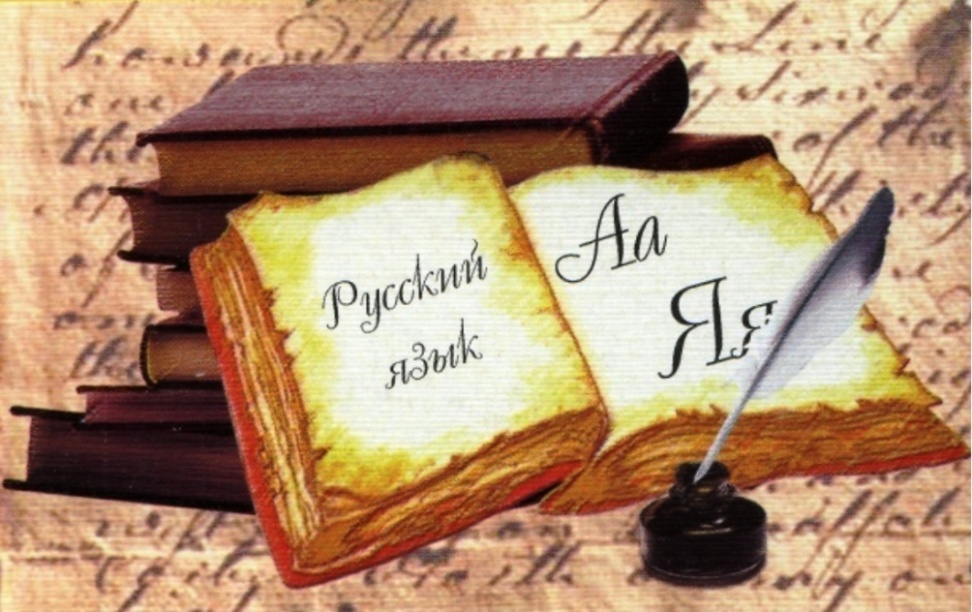 День неделиМероприятие Понедельник, 23.01.23г.Организационный день. Викторины, ребусы, кроссворды по классам.Вторник, 24.01.23г.Познавательная игра "Своя игра" для учащихся 6, 9 классовЧетверг, 26.01.23г."Подумай и ответь!" игра для учащихся 5, 7 классаЧетверг, 26.01.23г.Открытое мероприятие "Час русского языка" 5-9 классы Пятница,27.01.23г.Подведение итогов. Награждение победителей по индивидуальному  зачету.